Praxis für Physiotherapie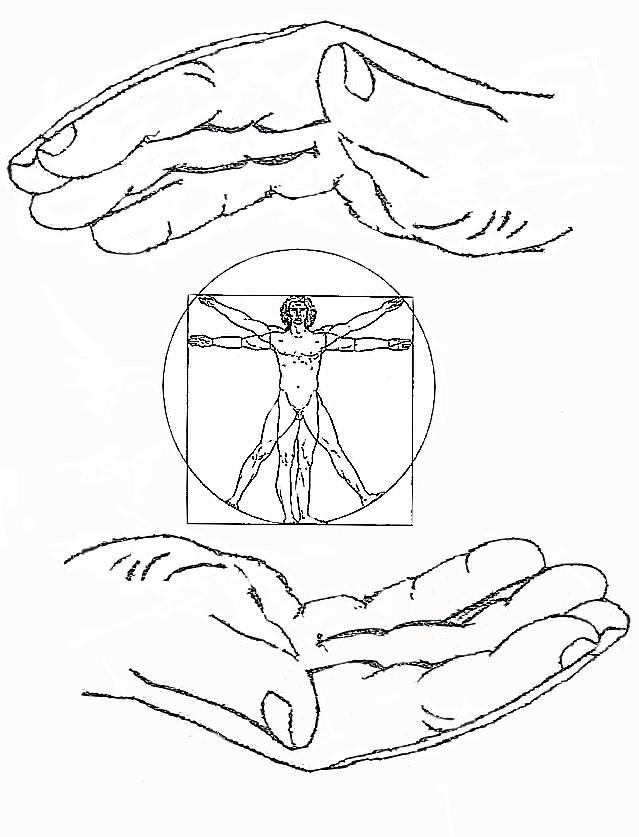 Robert MatuschewskiOber-Eschbacher Straße 3261352 Bad HomburgUnser junges dynamisches Team in Bad Homburg/Ober-Eschbach sucht Sie zum nächstmöglichen Zeitpunkt alsPhysiotherapeut (m/w/d)in Voll- /Teilzeit oder aufMinijobbasisSie passen zu uns, wenn Sie:Die Arbeit mit Menschen schätzenIhre Arbeit nicht nur als einen Beruf sehenAm Heilungsprozess aktiv mitwirken wollenNeben der Arbeit den Humor nicht vergessenEine großzügige lichtdurchflutete Räumlichkeit zu schätzen wissenTeil eines netten Teams werden wollendie Vorzüge von Fortbildungen schätzen Wir bieten:
Eine gute Ausstattung, flexible Arbeitszeiten sowie eine angemessene Bezahlung.Gerne sind wir auch bei der Wohnungssuche behilflich.Wir haben Sie neugierig gemacht? Nehmen Sie Kontakt mit uns auf oder kommen Sie einfach vorbei.Frau Anna Matuschewski Tel: 06172-8564033.www.physiotherapie-matuschewski.de